lMADONAS NOVADA PAŠVALDĪBA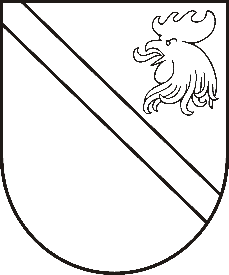 Reģ. Nr. 90000054572Saieta laukums 1, Madona, Madonas novads, LV-4801 t. 64860090, fakss 64860079, e-pasts: dome@madona.lv ___________________________________________________________________________MADONAS NOVADA PAŠVALDĪBAS DOMESLĒMUMSMadonā2018.gada 25.janvārī								Nr.26									(protokols Nr.2, 3. p.)Par grozījumiem Madonas novada pašvaldības 2015.gada 22.decembra lēmumā Nr.732 (protokols Nr.26, 12.p.) „Par Pašvaldībai piekritīgo zemju platību precizēšanu”2015.gada 22.decembrī Madonas novada pašvaldība pieņēma lēmumu Nr.732 „Par pašvaldībai piekritīgo zemju platību precizēšanu”. Pārbaudot īpašumu sarakstu tika konstatēts, ka atsevišķām zemes vienībai ar kadastra apzīmējumu 7062 006 0066 ir veikta zemes kadastrālā mērīšana un zemes platība ir precīza, kā rezultātā zemes vienības precizēšana nav nepieciešama. Noklausījusies Kalsnavas pagasta pārvaldes vadītāja Arta Mūrmaņa sniegto informāciju, ņemot vērā 10.01.2018. Uzņēmējdarbības, teritoriālo un vides jautājumu komitejas atzinumu, atklāti balsojot: PAR – 13 (Zigfrīds Gora, Ivars Miķelsons, Artūrs Čačka, Andris Dombrovskis, Antra Gotlaufa, Artūrs Grandāns, Gunārs Ikaunieks, Valda Kļaviņa, Andris Sakne, Rihards Saulītis, Aleksandrs Šrubs, Gatis Teilis, Kaspars Udrass), PRET – NAV,  ATTURAS – NAV,  Madonas novada pašvaldības dome  NOLEMJ:Izdarīt izmaiņas 2015.gada 22.decembra Madonas novada pašvaldība lēmumā Nr.732 „Par Pašvaldībai piekritīgo zemju platību precizēšanu” un izņemt no piekritīgo zemju saraksta sekojošu punktu:Domes priekšsēdētāja vietnieks					Z.GoraNr.Īpašuma nosaukumsKadastra apzīmējumsPlatība2Slaidiņi7062 006 0066 2.8731